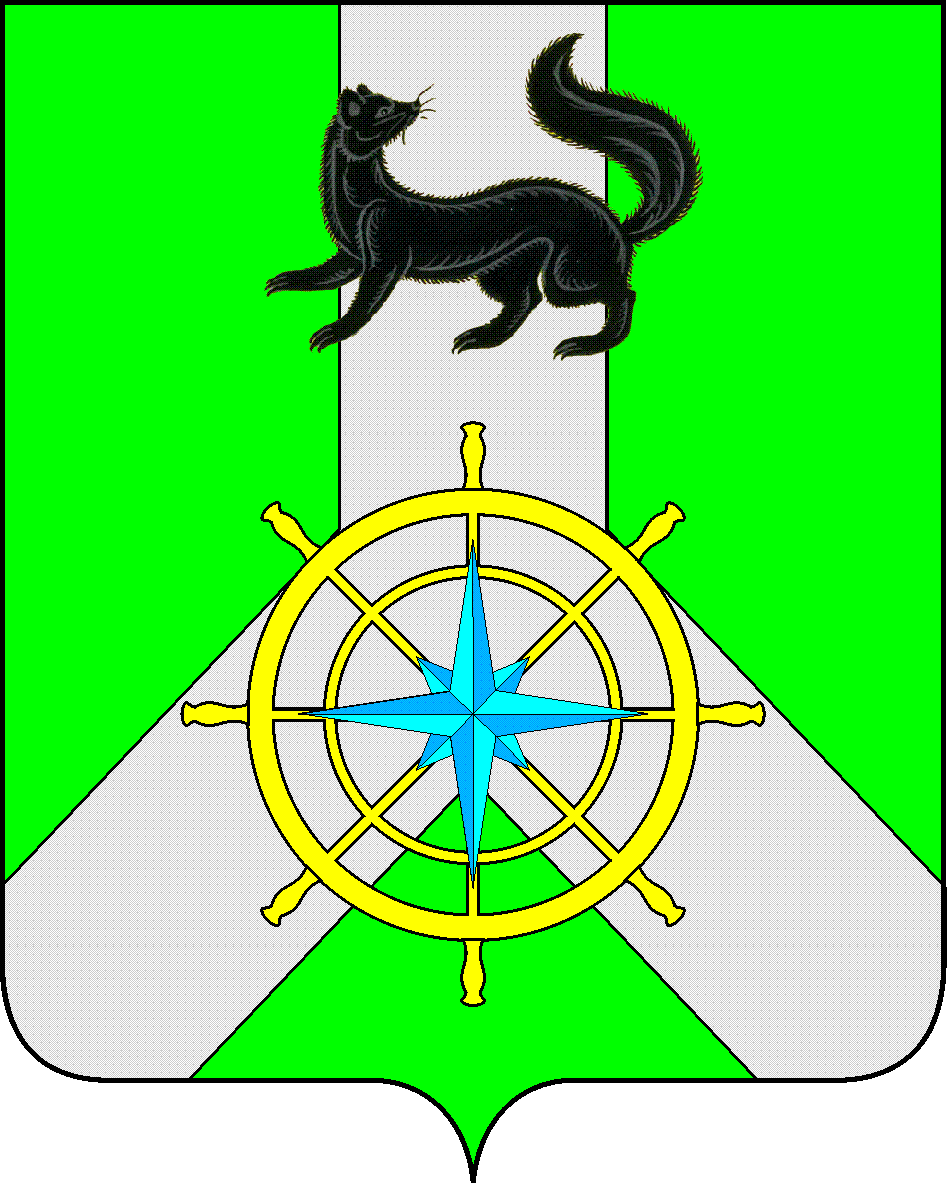 Р О С С И Й С К А Я   Ф Е Д Е Р А Ц И ЯИ Р К У Т С К А Я   О Б Л А С Т ЬК И Р Е Н С К И Й   М У Н И Ц И П А Л Ь Н Ы Й   Р А Й О НА Д М И Н И С Т Р А Ц И ЯП О С Т А Н О В Л Е Н И ЕРуководствуясь статьей 9 Федерального закона Российской Федерации  от 29.12.2012 № 273-ФЗ «Об образовании в Российской Федерации», Федеральным законом от 06.10.2003 № 131-ФЗ «Об общих принципах организации местного самоуправления в Российской Федерации», постановлением Правительства Иркутской области от 30.06.2014 № 306-ПП "О проведении оценки последствий принятия решения о реконструкции, модернизации, об изменении назначения или о ликвидации объекта социальной инфраструктуры для детей, являющегося государственной собственностью Иркутской области или муниципальной собственностью, заключении государственными организациями Иркутской области, муниципальными организациями, образующими социальную инфраструктуру для детей, договора аренды закрепленных за ними объектов собственности, а также о реорганизации или ликвидации государственных организаций Иркутской области, муниципальных организаций, образующих социальную инфраструктуру для детей», статьей 43 Устава муниципального образования Киренский районПОСТАНОВЛЯЕТ:Утвердить Порядок создания и работы комиссии для проведения оценки последствий принятия решения о заключении договора аренды на часть помещений муниципальных организаций муниципального образования Киренский район, входящих в социальную инфраструктуру для детей (Приложение № 1);Утвердить порядок предоставления документов для проведения оценки принятия решений о заключении муниципальными организациями образующими социальную инфраструктуру для детей, договора аренды закрепленных за ними объектов собственности (Приложение № 2);Руководителям муниципальных образовательных организаций  Киренского муниципального района при сдаче в аренду нежилых помещений руководствоваться данным постановлением.Начальнику управления образования администрации Киренского муниципального района обеспечить контроль за исполнением требований постановления руководителями подведомственных образовательных организаций. 6. Настоящее постановление подлежит официальному опубликованию в Бюллетене нормативно – правовых актов Киренского муниципального района "Киренский районный вестник" и размещению на официальном сайте администрации Киренского муниципального района kirenskrn.irkobl.ru;7.Постановление вступает в силу со дня подписания.Исп. М.В. ТетеринаСогласовано:Правовой отдел  					А.В. ВоробьевНачальник управления образованияадминистрации Киренскогомуниципального района				Л.П. СтрелковаПриложение № 1 к постановлению администрацииКиренского муниципального районаот 10 августа 2015  № 507Порядок создания и работы комиссиидля проведения оценки последствий принятия решения о заключении договора аренды закрепленных за муниципальными организациями муниципального образования Киренский район объектов собственности, входящих в социальную инфраструктуру для детей.Комиссия для проведения оценки принятия решения о заключении договора аренды на часть помещений муниципальных организаций муниципального образования Киренский район, входящего в социальную инфраструктуру для детей, утверждается постановлением администрации Киренского муниципального района, в целях проведения оценки последствий принятия решения о заключении договора арендыКомиссия в своей деятельности руководствуется Конституцией Российской Федерации, нормативными правовыми актами Российской Федерации, Иркутской области и настоящим Положением.Комиссию возглавляет председатель, который осуществляет общее руководство деятельностью комиссии, обеспечивает коллегиальность в обсуждении вопросов, распределяет обязанности и дает поручения членам комиссии.Минимальное количество членов комиссии должно составлять семь человек с учетом председателя комиссии.Комиссия проводит заседание по оценке в срок не позднее пяти календарных дней с даты ее создания. Заседание комиссии правомочно при наличии кворума, который составляет не менее двух третей членов состава комиссии.В целях принятия обоснованного и объективного решения для участия в заседаниях комиссии могут приглашаться эксперты. Эксперты проводят свою работу на добровольной и безвозмездной основе.Комиссия осуществляет следующие функции:а) проводит оценку последствий принятия решения о заключении договора аренды на часть помещений образовательного учреждения на основании Порядка и критериев, проведения оценки последствий принятия решения о реорганизации образовательных учреждений, утвержденных постановлением Правительства Иркутской области от 30.06.2014 № 306-ПП "О проведении оценки последствий принятия решения о реконструкции, модернизации, об изменении назначения или о ликвидации объекта социальной инфраструктуры для детей, являющегося государственной собственностью Иркутской области или муниципальной собственностью, заключении государственными организациями Иркутской области, муниципальными организациями, образующими социальную инфраструктуру для детей, договора аренды закрепленных за ними объектов собственности, а также о реорганизации или ликвидации государственных организаций Иркутской области, муниципальных организаций, образующих социальную инфраструктуру для детей»;б) готовит заключение об оценке последствий принятия решения о заключении договора аренды на часть помещений образовательной организации (далее - заключение);в) при необходимости дает оценку дальнейшей деятельности образовательной организации.Для выполнения возложенных функций комиссия при решении вопросов, входящих в ее компетенцию, вправе:а) запрашивать документы, материалы и информацию, необходимые для принятия решения по рассматриваемым вопросам, и устанавливать сроки их представления;б) создавать рабочие группы.По итогам работы комиссии оформляется заключение (положительное или отрицательное), которое подписывается участвующими в заседании членами комиссии.Член комиссии, не согласный с принятым решением, имеет право в письменном виде изложить свое особое мнение, которое прилагается к заключению.Заключение подготавливается и оформляется комиссией в срок не превышающий двадцати календарных дней с даты проведения заседания комиссии.Комиссия дает отрицательное заключение (о невозможности принятия соответствующего решения) в случае, если по итогам проведенного анализа не достигнуто хотя бы одно из значений критериев.Комиссия дает положительное заключение (о возможности принятия соответствующего решения) в случае, если по итогам проведенного анализа достигнуты все значения критериев.Секретарь комиссии передает заключение Главе администрации Киренского муниципального района, уполномоченному на создание комиссии, не позднее следующего рабочего дня с даты подписания заключения.Заключение комиссии размещается на официальном сайте администрации Киренского муниципального района, в информационно-телекоммуникационной сети "Интернет" в срок, не превышающий десяти рабочих дней с даты подписания.Приложение № 2 к постановлению администрацииКиренского муниципального районаОт 10 августа 2015 № 507 Порядок предоставления документов для проведения оценки принятия решений о заключении муниципальными организациями образующими социальную инфраструктуру для детей, договора аренды закрепленных за ними объектов собственности.	1. Настоящий Порядок определяет процедуру предоставления документов для проведения оценки последствий принятия решения о, заключении, муниципальными организациями муниципального образования Киренский район, образующими социальную инфраструктуру для детей, договора аренды закрепленных за ними объектов собственности.2. В целях проведения оценки руководитель образовательной  организации, инициирующий принятие соответствующего решения, представляет в администрацию Киренского муниципального района, следующие документы:обоснование необходимости принятия соответствующего решения с сохранением режима, порядка и условий деятельности по оказанию детям социальных услуг организацией, за которой на вещном праве закреплен этот объект, содержащее наименование объекта собственности, местонахождение объекта собственности и его основные характеристики, целевое (функциональное) назначение объекта и его фактическое использование, наличие свободных (неиспользуемых), используемых не по назначению площадей, а также анализ социально-экономических последствий заключения такого договора аренды:технический план (паспорт) объекта собственности: документы, подтверждающие обеспечение продолжения оказания социальных услуг детям в целях обеспечения жизнедеятельности, образования, развития, отдыха и оздоровления детей, оказания им медицинской помощи, профилактики заболеваний у детей, их социальной защиты и социального обслуживания, предоставляемых с использованием объекта социальной инфраструктуры для детей, предлагаемого к передаче его в аренду:За предоставление неполной или недостоверной  информации руководитель образовательной организации несет ответственность в соответствии с действующим законодательством.3. В случае если администрация Киренского муниципального района является инициатором принятия соответствующего решения состав комиссии утверждается в течение десяти рабочих дней со дня подготовки документов, указанных в пункте 2 настоящего Порядка.4. Администрация Киренского муниципального района, не позднее десяти рабочих дней со дня поступления от руководителя образовательной организации документов, указанных в пункте 2 настоящего Порядка, утверждает состав комиссии и передает такие документы для проведения оценки.5. Ответственным за организацию проведения оценки последствии принятия решения о заключении договора аренды закрепленных за муниципальными организациями муниципального образования Киренский район объектов собственности, входящих в социальную инфраструктуру для детей является управление образования администрации киренского муниципального района.от 10 августа 2015 года№ 507г. КиренскО порядке создании комиссии и предоставления документов для проведения  оценки последствий принятия решения по заключению договора аренды в отношениинедвижимого имущества, закрепленного направе оперативного управления за образовательными  организациями,находящимися в ведении администрации Киренского муниципального района .Мэр районаК.В. Свистелин